	Приложение к мастер-классу«Человек в «этом мире бушующем»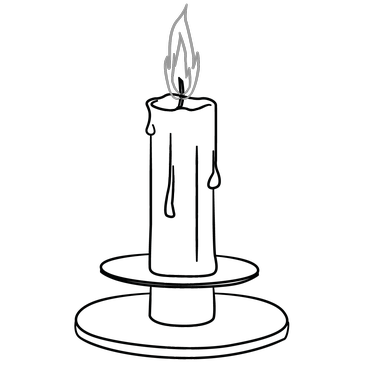 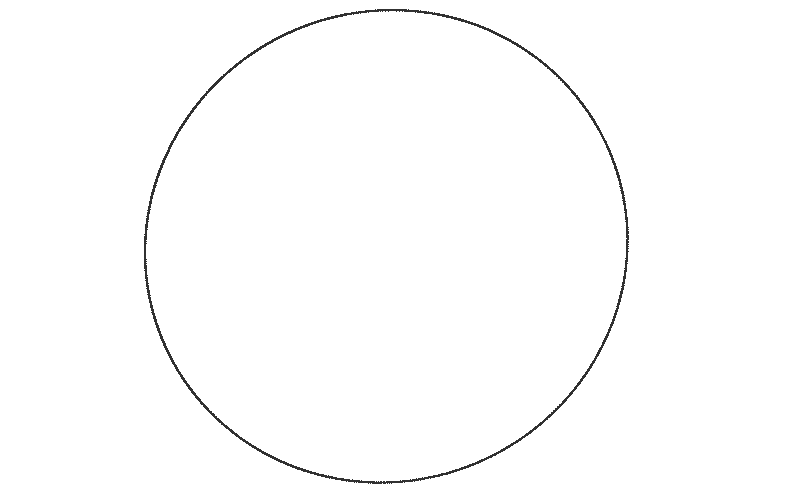 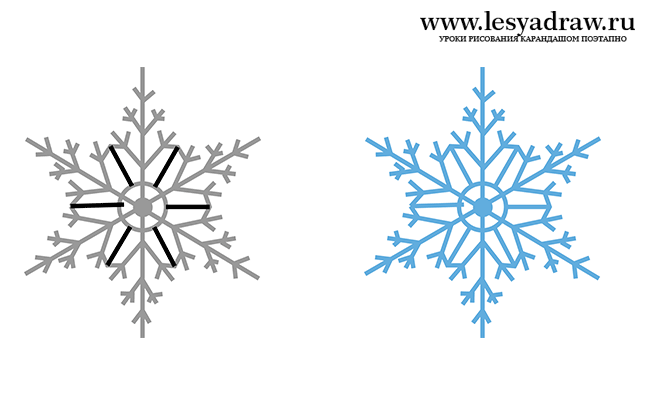 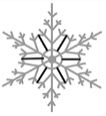 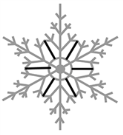 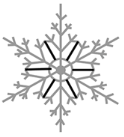 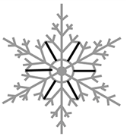 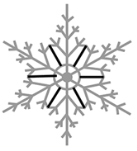 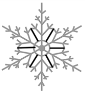 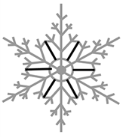 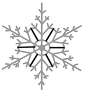 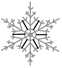 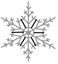 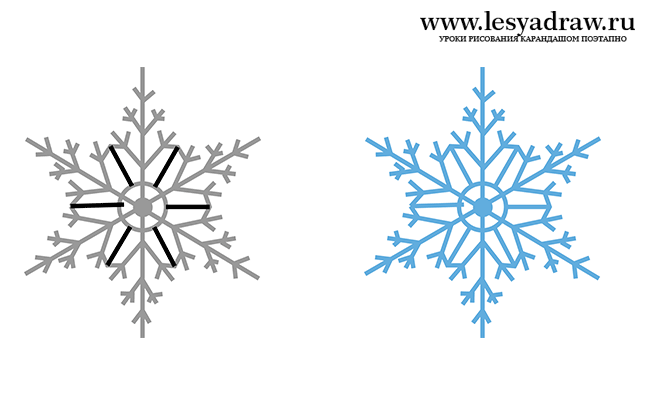 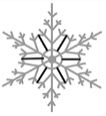 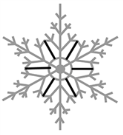 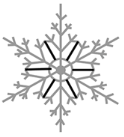 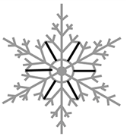 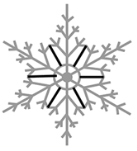 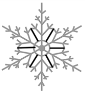 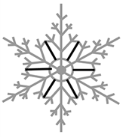 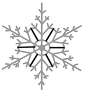 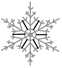 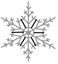 